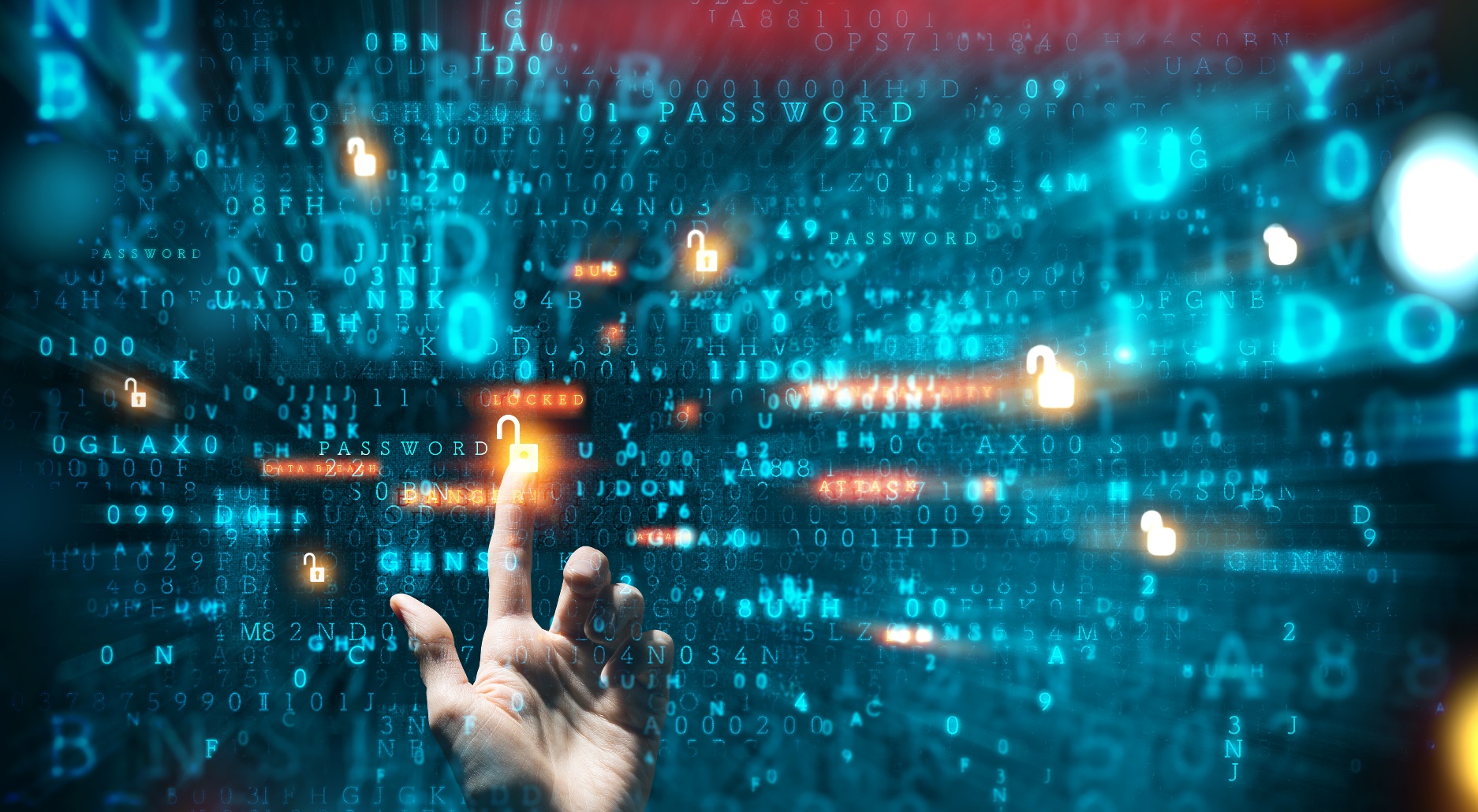 Essentials cybersecurity awareness trainingenIn dit document vind je een tabel met onderwerpen die aan bod zouden moeten komen in een goede security awareness training voor leveranciers, en wordt per onderwerp kort uitgewerkt wat we daaronder verstaan. Dit is bedoeld als vrijblijvend hulpmiddel voor verzekeraars/afnemers, om trainingen te beoordelen, en wellicht ook voor aanbieders, om trainingen mee vorm te geven. De lijst is in het najaar van 2023 voor het eerst opgesteld en wordt wanneer nodig  geactualiseerd. De lijst is opgesteld door de Insurance ISAC, die ondersteund wordt door het Verbond van Verzekeraars, in verband met artikel 30 van de Digital Operational Resilience Act.In artikel 30:2(i) schrijft DORA namelijk voor dat verzekeraars nagaan of hun leveranciers zelf een security awareness trainingsprogramma hebben en zo niet, dat die leverancier zelf zo’n training afneemt of meedraait in het trainingsprogramma van de verzekeraar. Vraag is echter of dit laatste altijd mogelijk zal zijn, omdat in zo’n ‘in house’ training soms ook bedrijfsgevoelige processen of toepassingen beschreven worden. Als de leverancier echter zelf die training organiseert, is de vraag wat er minimaal vereist is. Dit document geeft daar een eerste antwoord op.Heb je vragen over of suggesties voor deze lijst? Neem dan contact op met het Verbond van Verzekeraars via info@verzekeraars.nl. CategorieOnderwerpOmschrijvingInternet gebruikSterke wachtwoorden en multifactor authenticatieGebruik multifactor authenticatie of complexe wachtwoorden en vermijd in ieder geval default instellingen en het gebruik van voor de hand liggende informatie zoals geboortedata of namen.Internet gebruikGebruik up-to-date beveiligingssoftwareZorg voor betrouwbare antivirus- en antimalware software en houd deze up-to-date. Internet gebruikHoud software en besturingssystemen actueel Installeer regelmatig updates voor alle software en besturingssystemen in gebruik om bekende beveiligingsproblemen te voorkomen.Internet gebruikVermijd openbare wifi voor gevoelige transactiesVoer geen financiële transacties uit of log niet in op persoonlijke accounts wanneer verbonden met openbare wifi-netwerken.Internet gebruikWees voorzichtig met het delen van persoonlijke of bedrijfsgevoelige informatieGeef nooit persoonlijke-, bedrijfsgevoelige- of financiële informatie vrij, tenzij je zeker weet dat je te maken hebt met een betrouwbare entiteit.Internet gebruikBezoek veilige websitesLet op het 'https' voorvoegsel en het slotpictogram in de adresbalk, wat aangeeft dat de website een veilige verbinding gebruikt.Internet gebruikDownload met voorzichtigheidDownload alleen software of bestanden van bekende en betrouwbare bronnen.Internet gebruikWees alert op e-mailbijlagenOpen geen bijlagen in e-mails van onbekende afzenders, aangezien deze malware kunnen bevatten.Internet gebruikLeer en informeerBlijf op de hoogte van de nieuwste cyberdreigingen en deel deze informatie met collega’s. Internet gebruikMaak regelmatig (persoonlijke) back-upsZorg ervoor dat regelmatig back-ups worden gemaakt van belangrijke bestanden en gegevens om verlies te voorkomen.Internet gebruikLog uit na gebruikLog uit bij online accounts wanneer gereed.PhishingZorg voor een duidelijke en begrijpbare definitie van phishingWat is phishing precies? En wat zijn de verschillende soorten phishing-aanvallen zoals spear phishing, vishing en smishing?PhishingDeel herkenningstekens van een phishing-pogingLet op verdachte e-mailadressen, spelfouten, urgente of dreigende taal en verzoeken om persoonlijke of financiële informatie.PhishingDeel de gevolgen van phishingBenadruk de potentiële schade die kan ontstaan door op een phishing-link te klikken, zoals malware-infecties, financieel verlies en reputatieschade.PhishingVeilig gedragNiet klikken op verdachte links, geen bijlagen openen van onbekende afzenders en geen persoonlijke informatie verstrekken zonder verificatie.PhishingHoe te reageren op een phishing-pogingDe juiste stappen ondernemen wanneer een phishing-e-mail is ontvangen, zoals het melden bij de IT-afdeling.PhishingDelen voorbeelden van phishing-pogingenDe methoden en technieken van cybercriminelen evolueren voortdurend. Zorg ervoor dat trainingen up-to-date blijven met de nieuwste tactieken.PhishingVoer simulaties uitGebruik gesimuleerde phishing-aanvallen om in een gecontroleerde omgeving te testen.Veilig uitwisselen van dataE-mailOp welke manier werkt e-mail en op welke manieren is dit onveilig? Wat kun je hieraan doen?Veilig uitwisselen van dataToolingHeeft de organisatie tooling geïmplementeerd die de gebruiker kan gebruiken om veilig data over te zetten of uit te wisselen?Veilig uitwisselen van dataAd hoc versus structureelUitwisseling van data op structureel niveau vraagt om een structurele oplossing. Hoe wissel je eenmalig data uit met partijen. Blijft de data daar opgeslagen, hoe borg je dan dat data daar veilig blijft?Veilig uitwisselen van dataAanvallen op dataWelke vormen van aanvallen heb je op data uitwisseling (bijvoorbeeld aanval op netwerk, man-in-the-middle etc)?Basiskennis cybersecurityBasiskennis fysiek/social engineeringGebruik voorbeelden van social engineering zodat duidelijk wordt hoe makkelijk het is en hoe echt het is.Basiskennis cybersecurityMalwareGeef inzicht in manieren waarmee malware wordt gebruikt om toegang te verkrijgen, waarbij ook gebruik wordt gemaakt van social engineering.Basiskennis cybersecurityHackingHoe denkt een hacker en hoe komt hij binnen (simpele voorbeelden)? Gedrag en social mediaOnline gedragKoppeling met malware en onveilige sites. Hoe onveilig gedrag zoals klikken op foute links voor grote gevolgen zorgt.Gedrag en social mediaSocial mediaInformatie van Facebook, Instagram, X en LinkedIn en hoe dit gebruikt kan worden in aanvallen.Gedrag en social mediaReputatieschadeHoe online gedrag voor grote consequenties kan zorgen. Beleid van organisatie volgen.Procedures bij medewerkers en externen onder de aandacht brengenBij elke medewerker hoort duidelijk te zijn waar een (vermoeden) van een incident gemeld kan worden. De organisatie moet weten wat als datalek bij de AP/betrokkene gemeld moet worden.Mobiele apparatenGebruikWat is geoorloofd gebruik, mag je apps downloaden, kan je je eigen instellingen beheren, mag de gebruiker zijn mobiele apparaat afgeven?Risico’sMakkelijk aanloggen op onveilige netwerken, onbeheerd achterlaten van devices, korte afstand hacks (bluetooth, RFID).Verlies en diefstalBeschrijf wat te doen wanneer een mobiel apparaat kwijt is.Instellingen controleren (gebruiker)Applicatie en browserInschakelen ‘Do Not Track’-opties, beperk de toegang van applicaties tot locatiegegevens, contacten, camera, microfoon, etc., tenzij strikt noodzakelijk.Blokkeer ongewenste cookies en houd  browser up-to-date.Instellingen controleren (gebruiker)Sociale mediaProfielen privé of "alleen voor vrienden", beperk de te delen hoeveelheid persoonlijke informatie, schakel geotagging uit en voorzichtig met het delen van jouw locatie.Instellingen controleren (gebruiker)Advertentie voorkeurenOpt-out van gepersonaliseerde advertenties waar mogelijk, gebruik hulpmiddelen om advertentie trackers te blokkeren.Instellingen controleren (gebruiker)Mobiele apparaatBeperk applicatietoestemmingen tot het noodzakelijke minimum, schakel Bluetooth uit wanneer niet in gebruik, vermijd het automatisch verbinden met openbare wifi-netwerken.Instellingen controleren (gebruiker)E-mailUitschakelen optie om afbeeldingen automatisch te downloaden in e-mails, omdat dit tracking pixels kan activeren, beperk de toegang van derden tot persoonlijke mailbox/agenda.Instellingen controleren (gebruiker)Macro’s/scriptsSchakel macro’s en scripts (zoals powershell) altijd uit/schakel alleen goedgekeurde macro’s/scripts van bekende bronnen in. Instellingen controleren (gebruiker)BesturingssysteemInschakelen automatische updates voor besturingssysteem, beperk delen van bestanden en schakel onnodige services uit.Instellingen controleren (gebruiker)NetwerkSchakel onnodige netwerkdiensten uit.Instellingen controleren (gebruiker)Digitale assistenten en smart devicesBeperk de toegang en dataverzameling door digitale assistenten, update regelmatig de firmware van slimme apparaten.Instellingen controleren (gebruiker)NetwerkFirewalls, ingress- en egress-filtering, VPNInstellingen controleren(IT)EndpointAntivirus- en antimalware-software, persoonlijke firewalls.Instellingen controleren(IT)Patches en updatesBesturingssystemen en alle software.Instellingen controleren(IT)ToegangscontroleSterke authenticatie (bijv. multifactor authenticatie). Maak gebruik van principes als: 'least’ privilegesRole based access controlConditional access control Instellingen controleren(IT)ServerBest practices toepassen en daardoor hardenen van servers, uitschakelen van niet-essentiële services.Instellingen controleren(IT)Monitoring en loggingMaak gebruik van het loggen van netwerkverkeer en systeemlogs. Breng dit samen in een SIEM (Security Information and Event Management) systeem. Instellingen controleren(IT)DraadloosSterke encryptie, aanpassing standaard inloggegevens voor draadloze routers.Instellingen controleren(IT)ApplicatiesStel een Software Development Lifecycle op (SDLC), maak gebruik van secure coding praktijken bij het ontwikkelen van software.Instellingen controleren(IT)Backup en recoveryHerstelprocedures.Instellingen controleren(IT)Inzage in ‘scope’ incident verkrijgenOp basis van SIEM, SOC en of andere log events inzage verkrijgen in de reikwijdte van het (potentiële incident).Verkrijg inzicht in de impact op de gehele keten en leg deze vast.Acties bij (mogelijk) incidentVastlegging volgordelijkheidLeg vanaf de start van het incident vast:Wie/wat iets heeft gedetecteerdWelke vervolgactie is uitgevoerdWie betrokken is bij besluitvorming.Mogelijke oplossingsrichtingenBij een mogelijk (groot) incident, overweeg de volgende acties:Beperken toegang tot het onderdeel van de omgeving welke mogelijk gecompromitteerd is;Bepaal vooraf welke personen in de organisatie de bevoegdheid hebben een besluit te nemen welke impact heeft op de continuïteit van de dienstverlening, zoals bijvoorbeeld het uitschakelen van elke internetconnectiviteit in een deel van de infrastructuur.‘Veilig valideren’ van wijzigingen in applicatiesGebruik voor het testen van wijzigingen binnen applicaties zoveel mogelijk data welke niet herleidbaar is tot personen. Een kopie van een productieomgeving is niet altijd nodig. Bepaal vooraf welke personen in een organisatie mogen besluiten een afwijking hierop te accepteren. Met bovenstaande maatregelen wordt het risico op een datalek verminderd. Per ongeluk gebruik van een e-mailadres van een klant voor testdoeleinden kan dan simpelweg minder makkelijk voorkomen. VoorbeeldKaseya 
(Computable)Een voorbeeld van een supplychain aanval, waarbij in de keten een kwetsbaarheid is misbruikt welke hoge rechten verkreeg op systemen in de keten. Wereldwijd heeft dit tot grote problemen geleid in de continuïteit van diverse bedrijven.VoorbeeldRansomware Universiteit MaastrichtUniversiteit Maastricht was slachtoffer van een ransomware aanval en heeft hierdoor significante periode hinder ondervonden in de bedrijfsvoering.